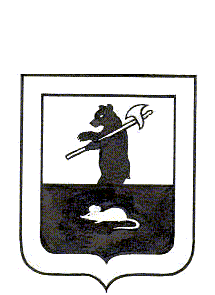 МУНИЦИПАЛЬНЫЙ СОВЕТ ГОРОДСКОГО ПОСЕЛЕНИЯ МЫШКИНРЕШЕНИЕОб избрании Главы городского поселения Мышкин Принято Муниципальным Советом городского поселения Мышкин«01» октября 2019 годаВ соответствии с Федеральным законом от 06.10.2003 № 131-ФЗ «Об общих принципах организации местного самоуправления в Российской Федерации», законом Ярославской области от 16.10.2014 №59-з «О сроках полномочий, наименованиях, порядке формирования, иных вопросах организации и деятельности органов местного самоуправления муниципальных образований в Ярославской области», Уставом городского поселения Мышкин Мышкинского муниципального района Ярославской области, решением Муниципального Совета городского поселения Мышкин от 20.08.2019 №16 «Об утверждение Положения о порядке проведения конкурса по отбору кандидатур на должность Главы городского поселения Мышкин», на основании решения конкурсной комиссии по отбору кандидатур на должность Главы городского поселения Мышкин от 26.09.2019, признавшей конкурс состоявшимся и представившей Муниципальному Совету городского поселения Мышкин трех кандидатов, прошедших отбор, для избрания на должность Главы городского поселения Мышкин,     Муниципальный Совет городского поселения Мышкин РЕШИЛ:1. Избрать Главой городского поселения Мышкин из числа кандидатов, представленных конкурсной комиссией по результатам конкурса – Петрова Евгения Владимировича сроком на 5 лет.	2. Решение Муниципального Совета городского поселения Мышкин опубликовать в газете «Волжские Зори» и разместить на официальном сайте Администрации городского поселения Мышкин в информационно – телекоммуникационной сети «Интернет».	3. Настоящее  решение вступает в силу на десятый день после официального опубликования. Глава городского                                     Председатель Муниципального поселения Мышкин                  	      Совета городского поселения Мышкин______________Е. В. Петров                  _________________ Р. С. Шувалов«01» октября 2019 года  № 19   